Mercy Home for Boys & Girls Holiday Gift List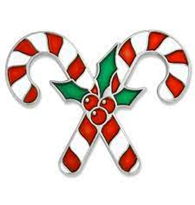 Gift Cards ($10 or $25 increments) TargetWalmartAmazon	SubwayChipotle 		Roller blades Bike helmetsConcentration & Calming Resources Thinking Putty Fidget toolsFleece BlanketSports Equipment Footballs Basketballs Whiffle Ball SetStreet Hockey Equipment Cornhole Set Art Supplies Colorful pensMarkersCanvasesColoring booksJournals ElectronicsHeadphones Ear BudsRolling SuitcaseDuffel BagNew Clothes SocksBoxer Shorts (Small to X-Large)Hygiene supplies SheaMoisture 100% Virgin Coconut Oil Daily Hydration Shampoo & ConditionerJergens Hydrating Coconut Body MoisturizerDove Body Wash for Sensitive SkinToothpasteDeodorant Robes and slippers – girls’ sizes, small to largeAdidas/Nike slides –all sizesSheets, XL Twin SizePillowsComfortersKitchen Items – non-breakable dishes, plastic cups, utensils, pots and pans, Tupperware, baking suppliesAlarm clocksShoe organizersIf you ship the items, please put the item to the attention ofMario TamayoMercy Home for Boys & Girls1140 W. Jackson Blvd.Chicago, IL 60607Thank you for your incredible kindness!